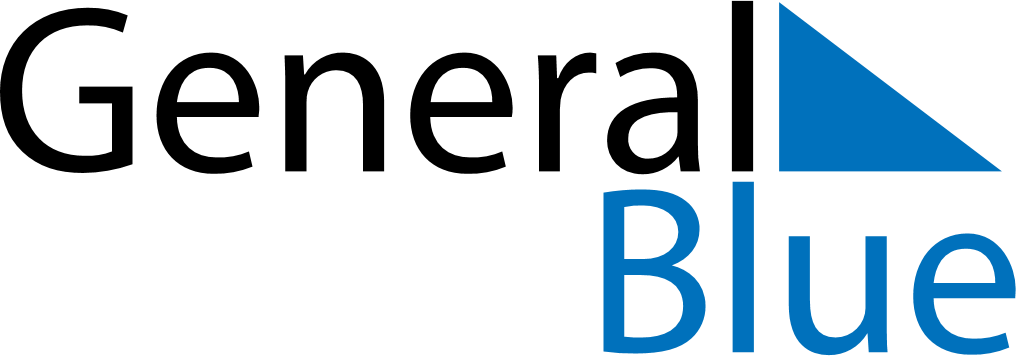 June 2023June 2023June 2023June 2023HungaryHungaryHungaryMondayTuesdayWednesdayThursdayFridaySaturdaySaturdaySunday12334Day of National Unity5678910101112131415161717181920212223242425Day of the Independent Hungary2627282930